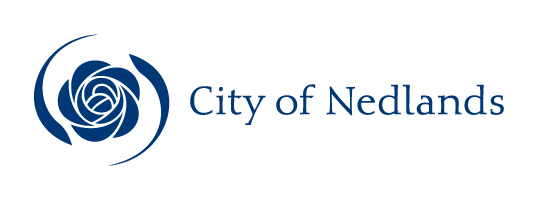 AgendaAnnual General Meeting of Electors 28 June 2021The Annual General Meeting of Electors of the City of Nedlands will be held on Monday, 28 June 2021 at Adam Armstrong Pavilion, Beatrice Road, Dalkeith commencing at 7 pm.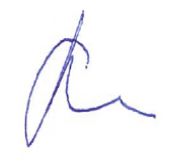 Ed HerneActing Chief Executive Officer21 June 2021Table of ContentsDeclaration of Opening	31.	Present and Apologies	32.	Procedural Matters	33.	Confirmation of Minutes	34.	Annual Report 2019/20	45.	General Business	46.	4City of NedlandsNotice of Annual General Meeting of Electors of the City of Nedlands to be held at Adam Armstrong Pavilion, Beatrice Road, Dalkeith, 28 June 2021at 7 pm.Annual General Meeting of Electors AgendaDeclaration of OpeningThe Presiding Member will declare the meeting open at 7 pm and will draw attention to the disclaimer below.DisclaimerAny plans or documents in agendas and minutes may be subject to copyright. The express permission of the copyright owner must be obtained before copying any copyright material.It is noted that the advertisement calling the meeting was published in the POST Newspaper on 19th and 26th June 2021, notices were also displayed on notice boards at the Administration Centre, Nedlands and Mt Claremont Libraries, and on the City’s Website.Present and Apologies None as at distribution of this agenda.Procedural MattersThe Presiding Member will outline the procedures of the meeting.Confirmation of MinutesThe minutes of the Annual General Meeting of Electors of the City of Nedlands held on 12 December 2019 (Attachment 1) and Special Meeting of Electors of the City of Nedlands held on 3 December 2020 (Attachment 2) be confirmed as true and accurate record.Annual Report 2019/20Presentation of the City of Nedlands Annual Report 2019/20 (Text & Financial Information - Attachments 2 & 3).Questions submitted on the Annual Report 2019/20 by Electors prior to the meetingThe Chief Executive Officer will respond to questions that were submitted in writing prior to the meeting.Other questions on the Annual Report 2019/20Any other questions on the Annual Report 2019/20.General BusinessGeneral business submitted by Electors prior to the meeting.Only items received prior to the meeting.Declaration of ClosureThere being no further business, the Presiding Member will declare the meeting closed.